          2006 DIAMOND DA42 TDI 2.0   n430ts   SN – 42.AC030 Price: INQUIRE – TRADES CONSIDERED! YOU HAVE TO SEE THIS ONE, IT’S IN EXCELLENT CONDITION! LOW TIME 2.0 DIESEL ENGINES • KNOWN ICING • ADS-BSTATUSAIRFRAME: 1,290 HOURS TOTAL TIME SINCE NEWENGINES: 274 HOURS SINCE CONTINENTAL CD-135 DIESEL 2.0 ENGINES PROPS: 590 HOURS TOTAL TIME SPOH, OCTOBER 2011 ANNUAL: DECEMBER 2018EXTERIOR/INTERIOR EXTERIOR TRIM: CHARCOAL AND SILVER ACCENTS ON WHITEINTERIOR TRIM: PREMIUM LEATHER INTERIORAVIONICSGARMIN G1000 INTEGRATED GLASS COCKPITGDU1040, 10-INCH PRIMARY FLIGHT DISPLAY, NEW SCREENSGDU1040, 10-INCH MULTI-FUNCTION DISPLAY, NEW SCREENSGARMIN INTEGRATED VFR TERRAIN AWARENESS SYSTEMGEA71 AIRFRAME/ENGINE INTERFACE UNITDUAL GARMIN GIA 63 COM/NAV/GPSGMA1347 DIGITAL AUDIO SYSTEMGTX 345 TRANSPONDER WITH ADS-B AND T.I.S. TRAFFIC GRS77 SOLID-STATE ATTITUDE HEADING REFERENCE SYSTEMGDC74 DIGITAL AIR DATA COMPUTERGMU44 MAGNETOMETERGARMIN GDL69A XM WEATHER AND ENTERTAINMENT (SUBSCRIPTION REQUIRED)AUTOPILOTHONEYWELL KAP140 DUAL AXIS AUTOPILOT WITH ALTITUDE HOLD AND PRESELECT AIRFRAMEELT ARTEX 406 MHZFIRE EXTINGUISHERFAILSAFE AIRFRAME DESIGNLIGHTNING PROTECTION SYSTEMPOSITION AND ANTI-COLLISION LIGHTS4-WAY BAGGAGE COMPARTMENT SYSTEMHYDRAULIC RETRACTABLE LANDING GEARLONG RANGE FUEL TANKS – (79 US GALLONS)3-POINT SAFETY BELTS AUTOMATIC (ALL SEATS)COMPOSITE CABIN AND SAFETY SEATS (UP TO 26G)TKS DE-ICE CERTIFIED FOR FLIGHT INTO KNOWN ICINGHIGH INTENSITY DISCHARGE LANDING AND TAXI LIGHTSNOSE BAGGAGE COMPARTMENT ACCESSIBLE FROM BOTH SIDES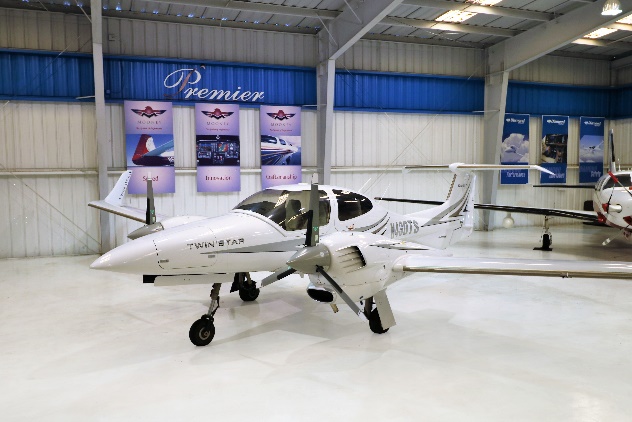 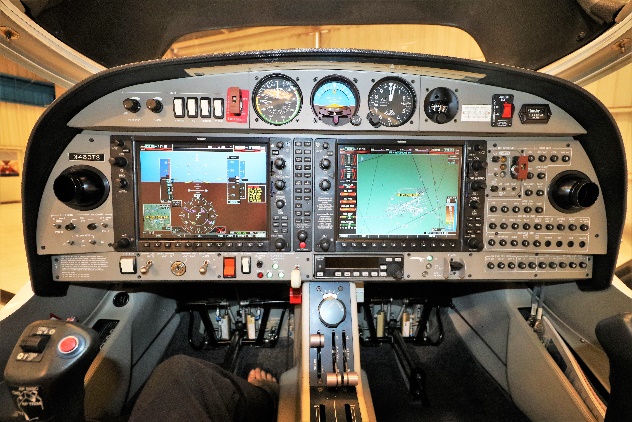 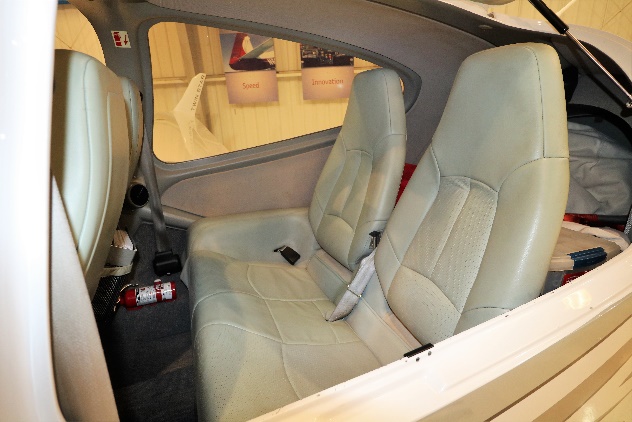 